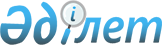 О переименовании некоторых улиц села Тарасовка Тарасовского сельского округа Жаксынского района Акмолинской областиРешение акима Тарасовского сельского округа Жаксынского района Акмолинской области от 23 ноября 2022 года № 12. Зарегистрировано в Министерстве юстиции Республики Казахстан 29 ноября 2022 года № 30825
      В соответствии со статьей 35 Закона Республики Казахстан "О местном государственном управлении и самоуправлении в Республике Казахстан", подпунктом 4) статьи 14 Закона Республики Казахстан "Об административно-территориальном устройстве Республики Казахстан", на основании заключения Акмолинской областной ономастической комиссии от 23 июня 2022 года и с учетом мнения населения соответствующей территории, РЕШИЛ:
      1. Переименовать следующие улицы в селе Тарасовка Тарасовского сельского округа Жаксынского района Акмолинской области:
      улицу 30 лет Победы на улицу Жеңіс;
      улицу 60 лет Октября на улицу Береке.
      2. Контроль за исполнением настоящего решения оставляю за собой.
      3. Настоящее решение вводится в действие по истечении десяти календарных дней после дня его первого официального опубликования.
					© 2012. РГП на ПХВ «Институт законодательства и правовой информации Республики Казахстан» Министерства юстиции Республики Казахстан
				
      Аким Тарасовскогосельского округа

К.Кудайбергенова
